Genetic Engineering Concept Map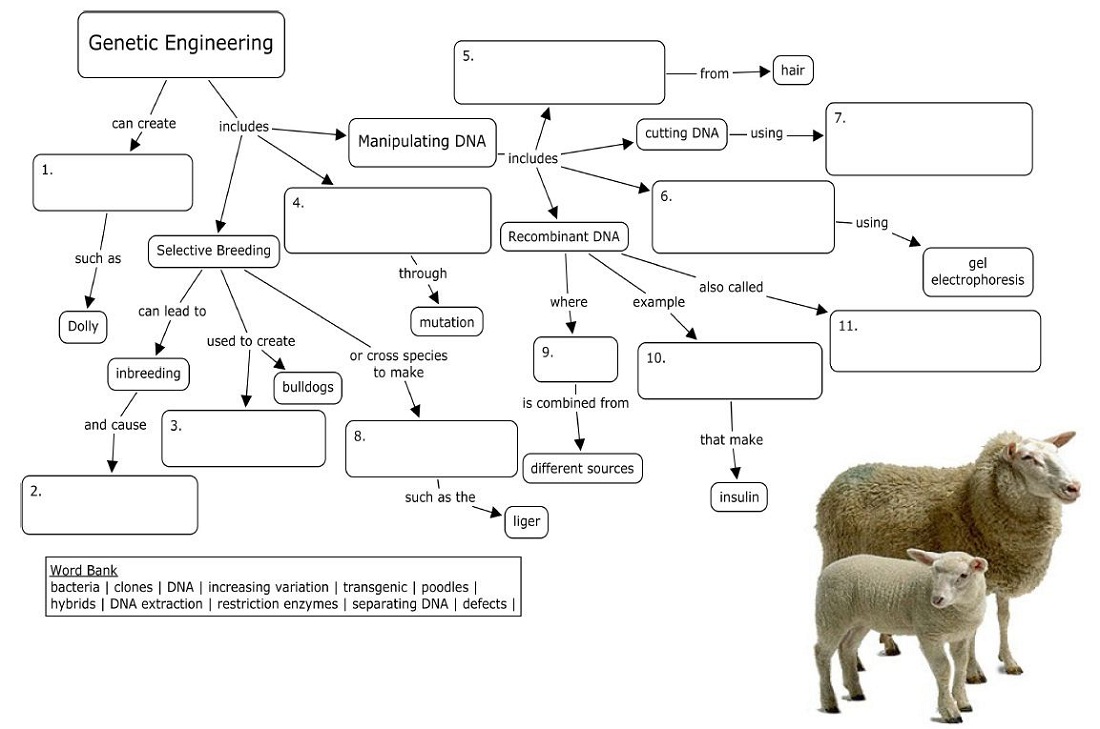 